Plan cross de Domvast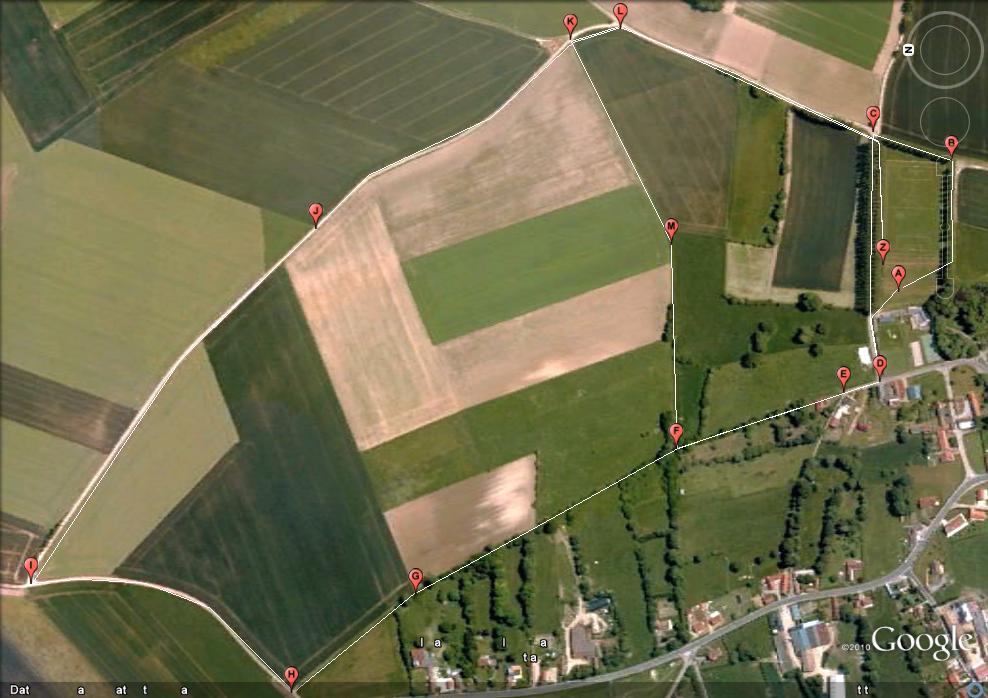 Petite boucle = D-E-F-M-K-L-CGrande boucle = D-E-F-G-H-I-J-K-L-CHoraireCatégDistanceParcours à faireune équipe =11h30B.F.2000mTerrain de foot + Petite Boucle6 coureurs11h50B.G2000mTerrain de foot + Petite boucle6 coureurs 12h15M.F.2500m2 Terrains de foot + Petite boucle6 coureurs12h15C.J.F.2800mGrande boucle6 coureurs12h45M.G.2800mGrande boucle6 coureurs12h45C.J.G.3300mTerrain de foot + Grande boucle6 coureurs